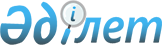 "Қазақстан Республикасының Ақпарат және қоғамдық даму министрлігі мен Қазақстан Республикасының Цифрлық даму, қорғаныс және аэроғарыш өнеркәсібі министрлігінің кейбір мәселелері туралы" Қазақстан Республикасы Үкіметінің 2019 жылғы 26 наурыздағы № 142 қаулысына толықтырулар енгізу туралы
					
			Күшін жойған
			
			
		
					Қазақстан Республикасы Үкіметінің 2020 жылғы 1 қазандағы № 631 қаулысы. Күші жойылды - Қазақстан Республикасы Үкіметінің 2023 жылғы 4 қазандағы № 866 қаулысымен
      Ескерту. Күші жойылды - ҚР Үкіметінің 04.10.2023 № 866 қаулысымен.
      Қазақстан Республикасының Үкіметі ҚАУЛЫ ЕТЕДІ:
      1. "Қазақстан Республикасының Ақпарат және қоғамдық даму министрлігі мен Қазақстан Республикасының Цифрлық даму, қорғаныс және аэроғарыш өнеркәсібі министрлігінің кейбір мәселелері туралы" Қазақстан Республикасы Үкіметінің 2019 жылғы 26 наурыздағы № 142 қаулысына (Қазақстан Республикасының ПҮАЖ-ы, 2019 ж., № 5-6, 64-құжат) мынадай толықтырулар енгізілсін:
      көрсетілген қаулымен бекітілген Қазақстан Республикасының Ақпарат және қоғамдық даму министрлігі туралы ережеде:
      16-тармақта:
      1) тармақша мынадай мазмұндағы бір жүз үшінші абзацпен толықтырылсын:
      "Қазақстан Республикасының Бас прокуратурасымен келісу бойынша жедел-іздестіру қызметі субъектілерімен және байланыс саласындағы уәкілетті органмен бірлесіп байланыс желілерінің және (немесе) құралдарының жұмысын, байланыс қызметтерінің көрсетілуін, интернет-ресурстарға және (немесе) оларда орналастырылған ақпаратқа қол жеткізуді тоқтата тұру тәртібін айқындау;";
      2) тармақша мынадай мазмұндағы отыз төртінші абзацпен толықтырылсын:
      "Байланыс туралы" Қазақстан Республикасының Заңында көзделген жағдайларда нұсқамалар мен хабарламалар жіберу;".
      2. Осы қаулы қол қойылған күнінен бастап қолданысқа енгізіледі.
					© 2012. Қазақстан Республикасы Әділет министрлігінің «Қазақстан Республикасының Заңнама және құқықтық ақпарат институты» ШЖҚ РМК
				
      Қазақстан РеспубликасыныңПремьер-Министрі 

А. Мамин
